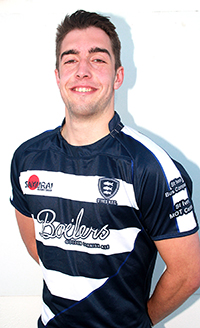 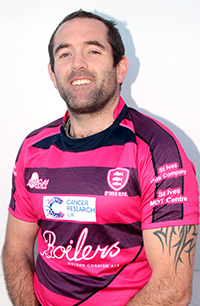 Form Guide (based on percentage over last seven matches) Bodmin                               W(h) L(a)  L(h) W(a) W(h) W(a)  L(h)St Ives (SW)WWWWWWWW100%St Ives                                W(h) L(a) W(h) W(a) W(h) L(a)  W(a) CreditonLDDWLDWL22.5%PosTeamPdWDLFADiffPts1Withycombe10901401103298452Bude10811371124247423St Ives (SW)10802353114239364Plymstock Albion Oaks10712291127164355Falmouth10712183209-26326Paignton951319117021257Pirates Amateurs950424015783248Plymouth Argaum1040619016030229Bodmin10406134198-641910Exeter Saracens10307227432-2051711Hayle10307125275-1501512Tavistock10307151342-1911513Honiton10109129275-146614Newquay Hornets100010101401-3003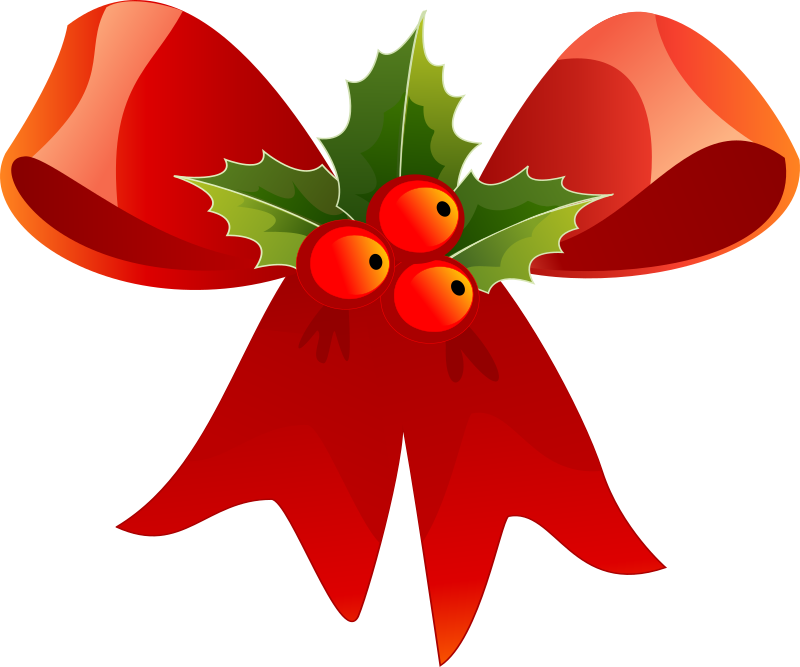 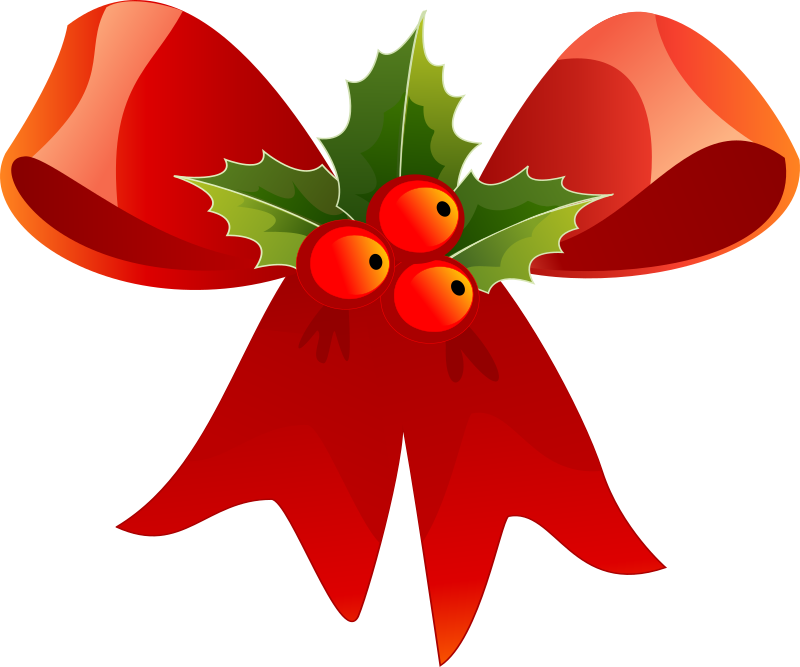 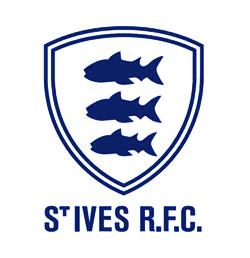 